Sunday September 4			                                                     Divine Office Week 3OUR LADY OF LOURDES AND SAINT CECILIAParish Administrator: Mgr Francis JamiesonLandline: 01258 452051 Mobile: 07826 732493Hospital RC Chaplains:Dorchester:  Fr Barry Hallett 01305 255198; Poole: Deacon Declan McConville 01202 442167 Newsletter:  newsletterblandfordcatholics@yahoo.co.ukWebsite:  blandfordcatholics.orgPlymouth Diocesan Trust Registered Charity No. 213227Please keep in your prayers:  Adrian Daffern; Christina and John Morley; Leeah, Marjorie’s daughter; Chris Brown;  Leander;  Sandra, Teresa and Tom’s niece, who has a brain tumour;  Father Tom, who is seriously ill, and all at the Care Home where he is chaplain; and all families of those suffering at this time.MASS INFORMATION CORRECT AT TIME OF PUBLISHING BUT MAY BE SUBJECT TO CHANGE AT SHORT NOTICETWENTY THIRD WEEK IN ORDINARY TIME YEAR C2 Saturday September 3    St Gregory the Great, Doctor of the Church (Mem)9.30am LATIN MASS   5.30pm VIGIL MASS OF SUNDAYSunday September 4  9.00am HOLY MASSMonday  September 5  9.10am Morning Prayers   9.30am HOLY MASS Tuesday  September 6  6.10pm Evening Prayers  6.30pm HOLY MASS  Wednesday  September 7  9.10am Morning Prayers   9.30am HOLY MASSThursday September  8  The Nativity of the Blessed Virgin Mary (FEAST)9.10am Morning Prayers  9.30am HOLY MASS12 noon  LATIN MASSFriday September 9   St Peter Claver9.10am Morning Prayers   9.30am HOLY MASS   followed by Benediction   Saturday September 10 9.30am LATIN MASS   5.30pm VIGIL MASS OF SUNDAYSunday September 11   9.00am HOLY MASSCATHOLIC CHILDREN’S SOCIETY, PLYMOUTH.  The annual appeal - Extend a Hand: Give Hope was last week-end, 27-28 August.  Even if you have not enough money on you to give anything this week-end, please do take an envelope and put in the collection this week in order to contribute to the Catholic Children’s Society.  The rising cost of living means that many families are finding themselves in great hardship.  We do our best to turn no-one away, but the increased demand means that the Society’s funds are depleted.  Please do help if you can.  Father Francis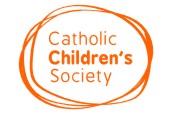 In September and October this year THE RELICS OF ST. BERNADETTE will journey through the United Kingdom.  They will be at Portsmouth cathedral from 9.30am on September 8th. until 10.30am on September 9th., and at Plymouth cathedral from 1pm on September 9th. until 12pm on September 10th.  	If anyone would like to go and is doing so by car with a seat to spare, please let Fr. Francis know so that a parishioner or two without transport might accompany you.Existing and new members of the College of Cardinals from every corner of the globe gathered in Rome on Saturday, 27 August, for POPE FRANCIS' EIGHTH CONSISTORY, where he created 21 new cardinals.	It begins with the singing of "Tu es Petrus" and words of thanksgiving to the Holy Father by the Cardinal first on the list. The Pope pronounces the formula of creation of new cardinals, who promises their allegiance and obedience to the Pope and his successors "even unto the outpouring of blood."	One by one they approach the seat of the Pope to receive on their knees the symbols of the cardinalate: red skullcap, biretta, ring, the bull assigning the title and rank. Each receives an embrace of peace from Pope Francis.	The list of new Cardinals includes those from Europe, six new Cardinals from Asia, two from Africa, one from North America and four from Central and Latin America.Four new countries are now represented: Mongolia, Paraguay, Singapore and East Timor.	As of 27 August, the College of Cardinals now consists of 226 cardinals.WEEKLY OFFERINGS - £255.26.  Thank you to everyone who contributed.FINANCIAL ACCOUNTS TO 31 MARCH 2022 - Copies of the accounts were distributed at Masses last weekend. If you would like to receive an electronic copy of the Accounts please email me at ruthhiscock@cbeeches.co.uk  Or by post please phone me on 452283 and leave a message if I am out. Ruth Hiscock, Parish TreasurerHEADCOUNT - This takes place each October at all Weekend Masses and is used to calculate the Levy we pay to the Diocese each year, so an accurate figure is required.  As Fr Francis is away for some of the month and he usually undertakes the recording of this, I am asking for someone who attends the Sunday Morning Mass during October, there are 5 Sundays in the month this year.  Please let Fr Francis know if you can undertake this. I will record the Saturday figures. There is a record book in the presbytery to record the figures.  Ruth PARISH BBQ - The total raised for parish funds was £771.82.  Thank you once again to all those who supported and helped in any way.  RuthWith blessings on every one of our parish familyFather Francis  THE POPE’S INTENTIONS FOR SEPTEMBERFor the abolition of the death penaltyWe pray that the death penalty, which attacks the dignity of the human person, may be legally abolished in every country.St Mother Teresa of Calcutta (1910-1997)  Mother Teresa won the admiration of the entire world for her service to the poorest of the poor.  No other saint has ever achieved the global popularity that she did during her lifetime.  Not even St Francis nor her namesake, St Therese of Lisieux.  And no other saint had the opportunity to exploit the media as effectively as Mother Teresa did for the causes of Christ.  Small in stature, but big in savvy, she knew how to take advantage of TV's evening news, as she did in 1994 when millions watched her rebuke the president of the United States to his face for failing to defend unborn babies.       However, Mother Teresa made it her hallmark always to perform the humblest services to the helpless poor.  Here she tells a story that symbolized her ministry:    "My sisters also work in Australia.  On the reservation, among the Aborigines, there was an elderly man.  I can assured you that you have never seen a situation as difficult as that poor old man's.  He was completely ignored by everyone.  His home was disordered and dirty.    "I told him, 'Please let me clean your house, wash your clothes and make your bed.'  He answered, 'I'm okay like this.  Let it be.'    "I said again, 'You will be still better if you allow me to do it.'        "He finally agreed.  So I was able to clean his house and wash his clothes.  I discovered a beautiful lamp, covered with dust.  Only God knew how many years had passed since he last lit it.    "I said to him, 'Don't you light that lamp?  Don't you ever use it?'    "He answered, 'No.  No one comes to see me.  I have no need to light it.  Who would I do it for?'    "I asked, 'Would you light it every night if the sisters came?'    "He replied, 'Of course.'    "From that day on the sisters committed themselves to visiting him every evening.    "Two years passed.  I had completely forgotten that man.  He sent this message: 'Tell my friend that the light she lit in my life continues to shine still.'    "I thought it was a very small thing.  We often neglect small things."    Both a simple woman of prayer and a gifted spiritual entrepreneur, Mother Teresa presided over a rapidly growing community at a time when other religious orders were waning.  She founded the Missionaries of Charity in 1950, and in rapid succession opened a home for the dying, a novitiate, a children's home, and a leper's village.  By 1971 she had fifty homes scattered over India, Africa, Australia, Europe, and England.        Even more dramatic growth occurred after she won the Nobel Prize for Peace in 1979 and journalist Malcolm Muggeridge told the world about her in 'Something Beautiful for God'.  Between 1980 and 1983 she established forty-four new centres in all parts of the world.  And in  the late 1980s, because of Mother Teresa's universal acceptance, her order made inroads into countries previously closed to missionaries - Ethiopia, Yeman, and Russia.    In the 1990s, Mother Teresa suffered heart disease and contracted malaria.  A fatal heart attack took her from us on September 5 1997.  At that time four thousand Missionaries of Charity served in 107 centres all over the globe. (The Times Book of Saints) ANY OTHER BUSINESS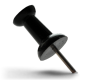 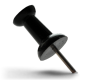  Peter has brought some more cooking apples from the garden and put them in boxes in the hall in case anyone should like to take some.  Father Francis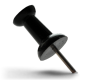 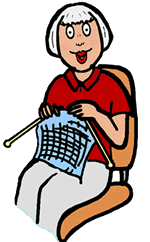  KNIT & NATTER next meeting will be on Tuesday 6th September in the hall, from 2-4pm.   All welcome!  ChristinaRIDE AND STRIDE is taking place on Saturday 10th September. Sadly, the Cain family are not able to take part this year but if anyone else would like to walk or cycle to some beautiful Dorset churches and raise money for their upkeep, please get in touch. Half of what you raise, will come back to our church.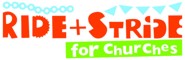 	Last year we had a wonderful team of bakers and welcomers for the many people who stopped at our church throughout the day. There is a sign up sheet at the back of church if you feel able to volunteer for an hour or two on the day. Donations of cakes and biscuits will be much appreciated by the hungry cyclists!  Thanks, Ali alisoncain@gmail.com“Dear Monsignor Jamieson,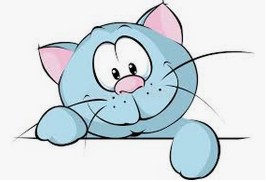 Please let me begin by thanking you and your parish community for the support that they give to our work in Uganda.	I am writing to confirm arrangements for our meeting with members of your parish community on Saturday 10th September. The meeting will be attended by Ted and Judi Fawcett and myself in my capacity as Head of Donor Care for the charity. We will arrive at the hall by 6pm in order to set up our exhibits and arrange the room ready for the meeting to start at 7pm.	The format of the meeting will be quite informal and will include a summary of our goals and priorities, and an opportunity for people to review our displays of information about the context of our work in Uganda, our projects in support of the schools where our sponsored children are educated and the impact that this has had on a number of our sponsored children.	The most important part of the meeting will be a forum session where we look forward to hearing from the audience about their views of our work and their ideas about how we can improve on aspects of our operations.	We expect the meeting to close by 9pm at the latest and the hall to be clear by 9:30pm.Once again my thanks for giving us this opportunity and I look forward to meeting you on the day.Andy Hunt, Head of Donor Care,  EVC Uganda”  forwarded by Father FrancisWe welcome contributions to this newsletter from parishioners - please send in links to websites, hard copy, email pictures, prose or poetry, whether to inform or to entertain..…"The Church is a perpetually defeated thing that always outlives her conquerers."- Hilaire Belloc(contributed by Avis)^^^^^^^^^^^^^^^^^^^^^^^^^^^^^^^^^^^^^^^^^^^^"A mere smile, a short visit, the lighting of a lamp, writing a letter for a blind man, carrying a bucket of charcoal, reading the newspaper for someone - something small, very small - may, in fact, be our love of God in action."  - St Teresa of Calcutta(contributed by Hilary)^^^^^^^^^^^^^^^^^^^^^^^^^^^^^^^^^^^^^^^^^^^^^"Mary does not know how to refuse compassion.  She has never learnt how to let  the comfortless go away uncomforted.  And so, she will persuade her Son to pardon me." - St Bonaventure (contributed by Hilary)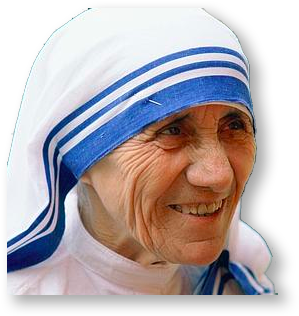 